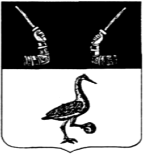 	ПРОЕКТАдминистрация муниципального образования Приозерский муниципальный район Ленинградской области  П О С Т А Н О В Л Е Н И ЕВ соответствии с Бюджетным Кодексом РФ, Федеральным законом от 06.10.2003 № 131-ФЗ «Об общих принципах организации местного самоуправления в Российской Федерации», постановлением администрации муниципального образования Приозерский район Ленинградской области от 10 октября 2016 года №3318 «Об утверждении муниципальной программы муниципального образования Приозерский муниципальный район Ленинградской области «Молодежь Приозерского района», в целях обеспечения целевого расходования средств при проведении в Приозерском муниципальном районе Ленинградской области мероприятий молодежной политики, участия представителей Приозерского муниципального района Ленинградской области в мероприятиях районного, областного, регионального, всероссийского и международного уровней (далее - мероприятия), финансируемых из бюджета муниципального образования Приозерский муниципальный район Ленинградской области, администрация муниципального образования Приозерский муниципальный район Ленинградской области ПОСТАНОВЛЯЕТ:Утвердить Порядок финансирования мероприятий молодежной политики, проводимых за счет средств бюджета муниципального образования Приозерский муниципальный район Ленинградской области, согласно приложению №1 к настоящему постановлению.Утвердить нормативы расходования бюджетных средств на проведение мероприятий молодежной политики согласно приложению №2 к настоящему постановлению Постановление разместить на официальном сайте администрации муниципального образования Приозерский муниципальный район Ленинградской области в сети Интернет, опубликовать в СМИ.Постановление вступает в силу со дня его официального опубликования.Контроль за исполнением данного постановления возложить на заместителя главы администрации по социальным вопросам Котову Л.А.Глава администрации                                                     А.Н. СоклаковСогласовано:Котова Л.А.Петрюк О.Г.ЮристИсп. Бабак В.В., 35-657Разослано: дело-2, Котова Л.А. – 1, Петрюк О.Г. – 1, ОФКСиМП – 1.Утвержденпостановлением администрациимуниципального образованияПриозерский муниципальный районЛенинградской областиот _____ марта 2019 года № ____Приложение №1Порядок финансирования мероприятий молодежной политики,проводимых за счет средств бюджета муниципального образования Приозерский муниципальный район Ленинградской области1. Общие положение1.1. Настоящий Порядок регламентирует финансовое обеспечение мероприятий молодежной политики, проводимых за счет средств бюджета муниципального образования Приозерский муниципальный район Ленинградской области, включенных в календарный план отдела по физической культуре, спорту и молодежной политике администрации муниципального образования Приозерский муниципальный район Ленинградской области (далее – Мероприятия).1.2. Организатором мероприятий выступает администрация муниципального образования Приозерский муниципальный район Ленинградской области (далее – Администрация), в лице отдела по физической культуре, спорту и молодежной политике.1.3. Главным распорядителем бюджетных средств на финансирование Мероприятий является Центральная бухгалтерия учреждений культуры (далее – ЦБУК).1.4. Финансовое обеспечение расходов мероприятия осуществляется в пределах бюджетных ассигнований, утвержденных ЦБУК на эти цели в решении о бюджете на текущий финансовый год.1.5. ЦБУК предоставляет бюджетные ассигнования в форме субсидий на иные цели муниципальному бюджетному учреждению физической культуры и спорта «Центр по физической культуре, спорту и молодежной политике» (далее – МБУ ФКС «Центр по ФКС и МП») на проведение Мероприятий. Субсидии предоставляются в соответствии с утвержденной сметой расходов.2. Финансирование мероприятий2.1. Финансирование мероприятий осуществляется в соответствии с утвержденной сметой расходов.2.2. Смета расходов планируется в соответствии с нормативами расходов на проведение Мероприятий. При отсутствии норматива расходов на проведение Мероприятий оплата осуществляется в соответствии с заключенными договорами.2.3. При подготовке и проведении Мероприятий осуществляетсяфинансовое обеспечение расходов по оплате:- услуг учреждений культуры (Дома культуры, музеи, музыкальные,художественные школы, профессиональные учреждения культуры,профессиональные артисты и др.);- услуг по организации и проведению мероприятий;- услуг за праздничное оформление сооружений для проведениямероприятий;- услуг учреждений туристской сферы деятельности (гостиницы, кафе, рестораны, столовые, дома, базы и пансионаты отдыха, оздоровительные лагеря, парки развлечений и отдыха, клубы и др.);- услуг обеспечения мероприятия электронно-техническим оборудованиеми контрольно-измерительными приборами;- услуг обеспечения мероприятия звуко-усилительной и осветительнойаппаратурой;- типографских работ и услуг;- услуг организаций по предоставлению автотранспорта («Скораяпомощь», «Пожарная машина», «Охрана», «Спецтранс», «Пассажирскийтранспорт», «Грузовой транспорт», «Экскурсионный транспорт» и др.);- награждения памятными призами и спортивной награднойатрибутикой (участников мероприятий, команд, специалистов, руководителей,представителей делегаций и др.); по оплате расходов на приобретение товаровс символикой Приозерского муниципального района;- работы судей, медицинских работников, жюри и ведущих мероприятия;- питания, проживания, проезда судей, жюри, ведущих мероприятий,специалистов, руководителей, сопровождающих и членов делегацийи других работников и участников мероприятий;- проживания судей и жюри без судейских документов;- сборов за бронирование мест проживания;- проезда в транспорте (в размере фактических расходов, подтвержденныхпроездными документами, но не выше стоимости проезда в купейном вагонескорого фирменного поезда и тарифа экономического класса при авиаперевозке);- кассовых сборов, сервисных сборов;- постельного белья при проезде в ж/д транспорте;- расходов на приобретение канцелярских товаров и расходныхматериалов;- расходов на приобретение хозяйственных товаров и спортивныхтоваров, необходимых для проведения мероприятия;- туристского инвентаря для проведения мероприятий;- медицинских страховок, необходимых для участия в мероприятии;- услуг фото и видеосъемки;- услуг за предоставление биотуалетов;- услуг по сбору и вывозу мусора;- расходов на обеспечение медикаментами общего лечебногоназначения и перевязочными материалами и биологически-активными добавками;- услуг привлеченных специалистов;- иных расходов, осуществляемых в рамках проведения мероприятий молодежной политики.2.4. Не принимаются к финансовому отчету документы по расходам:- проезд в легковом такси;- проезд в метро без оформленных проездных документов;- проездные билеты, на которых не указана стоимость билета;- штрафные квитанции;- входные билеты без указания стоимости;- услуги или приобретение товаров по документам не строгой финансовой отчетности,2.5. Оплата оказываемых услуг и расходов может осуществлять путем заключения договоров с бюджетными организациями, индивидуальными предпринимателями, юридическими лицами и иными организациями.Утвержденпостановлением администрациимуниципального образованияПриозерский муниципальный районЛенинградской областиот _____ марта 2019 года № ____Приложение №2Нормативы расходования бюджетных средствна проведение мероприятий молодежной политикиот _______________  № ______          Об утверждении нормативоврасходования бюджетных средствна проведение мероприятий молодежной политики№КатегорияРазмер выплат(руб. на 1 чел.)ПримечанияПривлеченные специалистыПривлеченные специалистыПривлеченные специалистыПривлеченные специалисты1.РедакторАдминистраторХудожникЭкономистЮрисконсультПрограммистДизайнерПсихологот 540,0 до 760,0Норма установлена из расчета один академический час. Размер выплаты производится в пределах нормы с учетом квалификации специалиста2. Педагог-психологЛекторВедущий семинара или круглого столаПреподавательТренерот 325,0 до 1100,0Норма установлена из расчета один академический час. Размер выплаты производится в пределах нормы с учетом квалификации специалиста3.СценаристРежиссер-постановщикВедущийРегистраторот 325,0 до 1100,0Норма установлена из расчета один академический час. Размер выплаты производится в пределах нормы с учетом квалификации специалиста4.ВидеооператорЗвукорежиссерФотографот 1300,0 до 2200,0Норма установлена из расчета один академический час. Размер выплаты производится в пределах нормы с учетом квалификации специалиста5.Солист или творческий коллектив численностью до 3 чел.Творческий коллектив более 3 челот 1100,0 до 3250,0от 3250,0 до 5400,0Норма установлена из расчета один академический час. Размер выплаты производится в пределах нормы с учетом квалификации специалиста6.Председатель жюриот 540,0 до 860,0Норма установлена из расчета один академический час. Размер выплаты производится в пределах нормы с учетом квалификации специалиста7.Член жюриот 430,0 до 650,0Норма установлена из расчета один академический час. Размер выплаты производится в пределах нормы с учетом квалификации специалиста8.Руководитель образовательной программыРуководитель практических занятийот 1100,0 до 1600,0Норма установлена из расчета один академический час. Размер выплаты производится в пределах нормы с учетом квалификации специалистаПитаниеПитаниеПитаниеПитание9.Буфетноеобслуживание330Мероприятия районного и областного уровня с длительностью менее 7 часов в день10.В полевых условиях300Турпоходы, экспедиции, слеты, экологические акции11.Во время торжественных мероприятий 1600Мероприятия с участием Губернатора ЛО, Главы администрации МО12.Подростки, молодежь, сопровождающие1300Мероприятия районного и областного уровня с длительностью более 7 часов и более 1 дня:завтрак - 300,обед - 500,ужин - 500,питание за день - 130013.Специалисты районных мероприятий молодежной политикидо 1000Мероприятия районного и областного уровня с длительностью менее 7 часов в деньПроживаниеПроживаниеПроживаниеПроживание14.Подростки, молодежь, сопровождающие2000Расчет проживания за 1 сутки 1 чел.ПризыПризыПризыПризы15.Командный приз7900Мероприятия районного уровня16.Личный приз5300Мероприятия районного уровня17.Поощрительный командный приз4000Мероприятия районного уровня18.Поощрительный личный приз2600Мероприятия районного уровня19.Личный приздо 10000Приз Главы администрацииСувенирыСувенирыСувенирыСувениры20.Участник500Мероприятия районного уровня21.Участник800Мероприятия областного уровня22.Руководитель делегации1300Мероприятия всероссийского и международного уровня23.Член делегации1100Мероприятия всероссийского и международного уровня